Se les recuerda que el día 3/12 se realiza la segunda carrera del circuito, siendo la misma punto a punto. Todos con embarcación acompañante.Con largada aproximadamente a las 15 horas. Se enviará a la brevedad lugar de partida.Concentración 14 horasA la brevedad se le informará lugares y costos de alquiler de las mismas.Las embarcaciones deben llevar una pizarra para escribir el número del competidor.Recuerden que las embarcaciones deben contar con remos y chalecos salvavidas. (Disp. de Prefectura)Atentamente. FESANA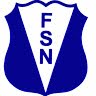      Secretaría      FE.SA.NAFederación Santafesina de Natación - FE.SA.NA1º de Mayo 1637 - Santa Fe - 30000342 - 4598826
www.fesana.com.ar